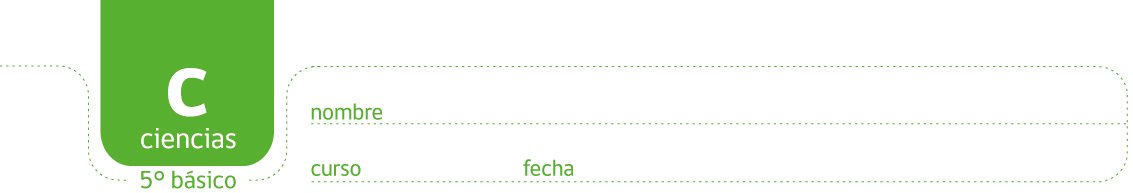 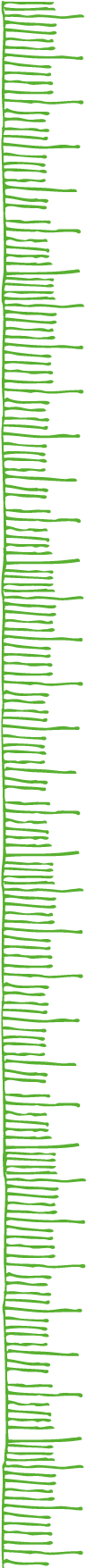 CONDUCTORES Y AISLANTES DE ELECTRICIDADObserva las imágenes de materiales y de un circuito eléctrico incompleto.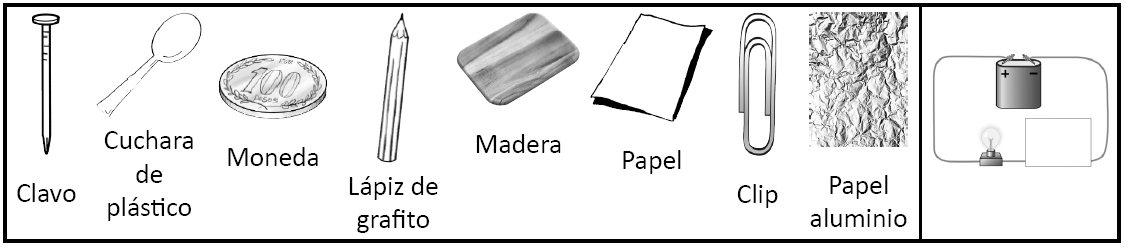 Discutan, elaboren respuestas y escríbanlas en sus cuadernos de Ciencias.¿Cuál o cuáles de los materiales pondrían en el recuadro del circuito incompleto para que encienda la ampolleta? Expliquen.¿Cuál o cuáles materiales No utilizarían para completar el circuito y encender la ampolleta¿Qué propiedades crees que cumplen los materiales que te permitieron encender la ampolleta?¿Por qué crees que con algunos materiales no se encendió la ampolleta?¿Cómo podrían llamar a los materiales que permiten que se encienda la ampolleta del circuito? ¿Cómo podrían llamar a los materiales que no permiten que se encienda la ampolleta del circuito?¿Qué utilidad creen que tienen en la vida cotidiana materiales conductores y aislantes?Nombra otros materiales que podrías poner en el circuito incompleto. Programa de Educación Rural  División de Educación GeneralMinisterio de Educación  de Chile